ENCUESTA MENSUAL DE SACRIFICIO DE GANADO[$]OCTUBRE  2021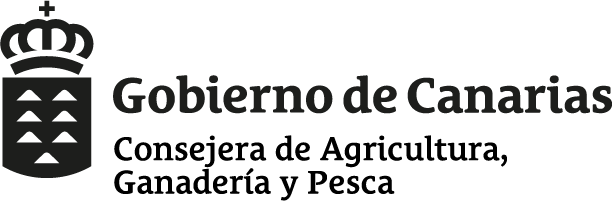 ***Atención al cambio de unidades***Servicio de Estadística. Secretaría General TécnicaConsejería de Agricultura, Ganadería y Pesca. Gobierno de CanariasConceptoConceptoDatosSacrificio de GanadoDestino de la carneDestino de la carneTIPO  DE  GANADO  SACRIFICADOTIPO  DE  GANADO  SACRIFICADOReses sacrificadas NºPeso canal TotaltPeso canal Medio kgConsumo DirectotConsumo IndustrialtP.10BOVINOBOVINO1.- Terneras hasta 8 meses de edad:1.- Terneras hasta 8 meses de edad:   Machos0,000   Hembras20,504252,0002.- Terneras de 8 a 12 meses de edad:2.- Terneras de 8 a 12 meses de edad:   Machos4811,529240,188   Hembras409,560239,0003.-Novillas(Hembras que nunca han parido)26574,910282,6794.-Vacas(Hembras que han parido alguna vez)6523,670364,1545.- Toros (machos incluidos los bueyes):5.- Toros (machos incluidos los bueyes):   Toros/novillos/añojos8825,641291,375   Bueyes0,0009.- TOTAL BOVINO  9.- TOTAL BOVINO  508145,8140,0000,000P.20OVINOOVINO1.- Corderos:1.- Corderos:   Con pesos de hasta 7 kg en canal1290,7485,795   Con pesos de 7,1 a 10 kg en canal380,3128,197   Con pesos de 10,1 a 13 kg en canal230,26611,565   Con pesos de más de 13 kg en canal510,80915,8632.- Reproductores2.- Reproductores411,27231,0129.- TOTAL OVINO  9.- TOTAL OVINO  2823,4060,0000,000P.30CAPRINOCAPRINO1.- Cabritos lechales  1.- Cabritos lechales  1530,8795,7422.- Chivos  2.- Chivos  350,59016,8433.- Mayor  3.- Mayor  952,83429,8329.- TOTAL CAPRINO  9.- TOTAL CAPRINO  2834,3020,0000,000P.40PORCINOPORCINO1.- Lechones  1.- Lechones  660,81612,3702.- Cebo  2.- Cebo  70250,73972,2783.- Desvieje  3.- Desvieje  10716,068150,1689.- TOTAL PORCINO  9.- TOTAL PORCINO  87567,6230,0000,000P.50EQUINOEQUINO1.- Caballar  1.- Caballar  0,0002.- Mular y asnal  2.- Mular y asnal  0,0009.- TOTAL EQUINO  9.- TOTAL EQUINO  00,0000,0000,000P.60AVESMileskgkgkgkg1.- Broilers  80,320144.576,0001,8002.- Gallinas  4,9806.972,0001,4003.- Pavos  0,0004.- Patos  0,0005.- Otras aves  0,0009.- TOTAL AVES  85,300151.548,0000,0000,000P.70CONEJOS0,8601.204,0001,400